Downtown Smash!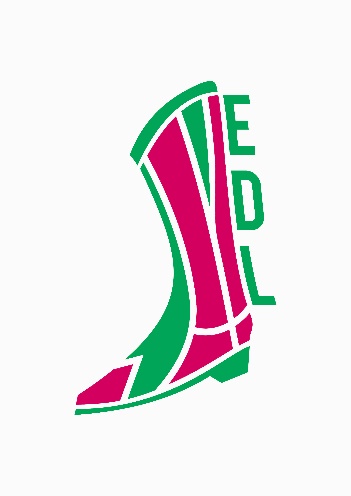 Competition Step Sheet para WDM 18-19Description: 		32 Counts, 4 Walls, Showdance, Non-CountryChoreographer: 	Paul CulshawMusic:	 		On Broadway (feat.Katharine McPhee & Jennifer Hudson)			By SMASH castCount-in: 		16 Count IntroNote:			Tiene un restart despues de 16 counts en el muro 3.			Bailaremos: Muro 1 Vanilla, Muro 2 Vanilla, Muro 3 (hasta el			Restart) Vanilla, Muro 4 Variante, Muro 5 Vanilla, Muro 6 Variante, etcDIVISION:		Novice Open, Crystal, Silver & Gold 1-8	WALK BACK AND HOLD X 2, OUT OUT & CROSS, SIDE, CROSSPaso D atrás, HoldPaso con I atrás, Hold&5&6	Paso D out, paso I out, paso D in, Cross I sobre DPaso D a la derecha, Cross I sobre DPOINT, ½ MONTERREY TURN, POINT, TOUCH, SWEEPS F, KICK & POINT.Point puntera derecha a la derecha,1/2 a la derecha cerrando los pies (6.00)Point puntera I a la izquierda, touch puntera izquierda junto a D5-6	Paso I delante con sweep con derecha de atrás hacia delante, Paso con D delante con sweep con izquierda de atrás hacia delante.7&8	Kick con I delante, paso con I en el sitio, Point puntera derecha a la derecha	RESTART EN EL MURO 3CROSS, POINT, CROSS, RELEVE HITCH, HOLD, BALL STEP, KICK BALL STEPCross D sobre I, point puntera izquierda a la izquierda3-4	Cross I sobre D haciendo 1/8 a la derecha y subiendo sobre la puntera izquierda, hitch con rodilla derecha. (7.30)5&6	Hold, bajamos el pie derecho,  paso delante con I.7&8	Kick con D delante, paso con D en el sitio, paso con I delanteSTEP HOP WITH HITCH & SLIDE B, TOUCH, 1 ¼  TURN L, STEP.Paso con D delante y hop, *hitch con rodilla I aterrizando sobre la derecha (7.30)*Opción para Silver y Gold, hacemos los pasos sin el salto.3-4	Slide atrás con I haciendo un drag con tacón derecho, cuadramos a las 6.00 haciendo touch con puntera derecha junto a izquierda.¼ a la derecha con paso D, * ½ a la derecha con paso I* ½ a la derecha con paso con D delante, paso I junto a D*Opción para Silver y Gold, cambiamos los paso 6 y 7 por paso delante con I y paso delante con D	